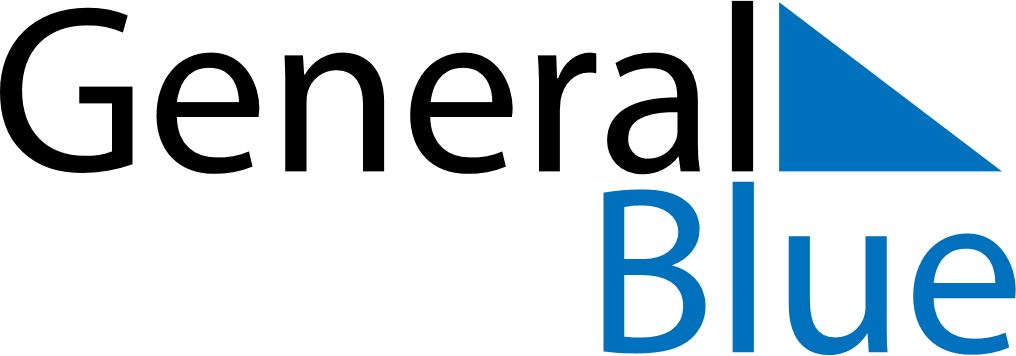 August 2024August 2024August 2024August 2024GabonGabonGabonMondayTuesdayWednesdayThursdayFridaySaturdaySaturdaySunday12334567891010111213141516171718AssumptionIndependence Day192021222324242526272829303131